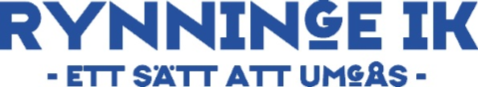 PRISLISTAKaffe		15:-Läsk		15:-Hembakat	10:-Swish: 123 161 30 33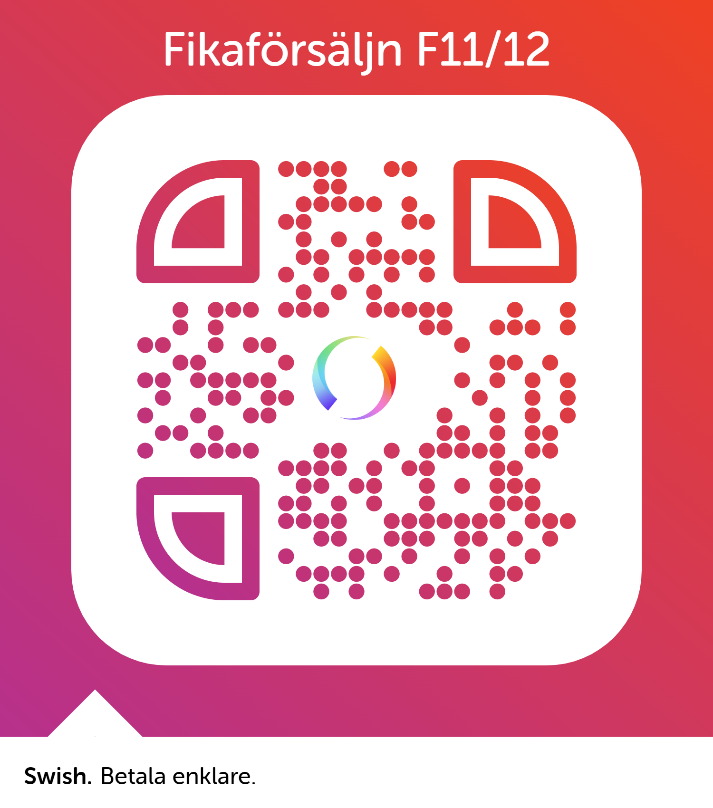 